 (Club Name) Annual General Meeting Minutes (Meeting Date)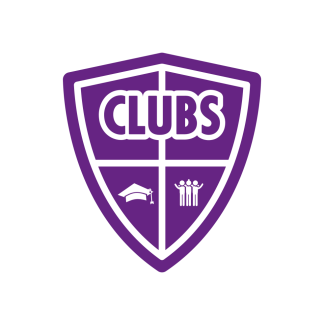 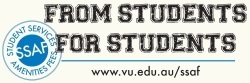 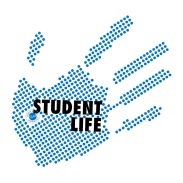 Members Present:
(Note: all students wishing to nominate for a position must be present. If a nominee cannot attend the AGM, it will be up to the discretion of the VU Clubs Officer whether proxies are permitted).  TopicDetailsPerson ResponsibleApologiesE.g. who could not be present that should have been present.President’s ReportOutline of the year’s events, activities and development.PresidentTreasurer’s ReportCurrent financial statement presented, and overview of expenditure for the year. TreasurerElection of PresidentAsk for nominees. Voting process to commence if more than one nominee.Election of Vice PresidentAsk for nominees. Voting process to commence if more than one nominee.Election of SecretaryAsk for nominees. Voting process to commence if more than one nominee.Election of TreasurerAsk for nominees. Voting process to commence if more than one nominee.Election of any other positions, E.g. Events OfficerAsk for nominees. Voting process to commence if more than one nominee.Elect card carriers for the Club bank accountNeed at least two card carriers, President and Treasurer encouraged.PresidentDate of next executive meetingPresident